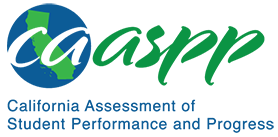 California Spanish Assessment Revised Test BlueprintContract #CN220002Prepared for the California Department of Education by ETSJuly 1, 2022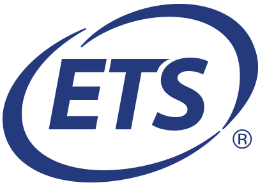 Table of ContentsIntroduction to the Revised Test Blueprint for the California Spanish Assessment	3Revised Blueprint for the CSA	5Blueprint Overview	5Grade Span: Three Through Five	6Grade Spans: Six Through Eight and High School	7Reading Subcategories	8California Common Core State Standards en Español Sampling	9Grade Span: Three Through Five	9Grade Span: Six Through Eight	10Grade Band: High School	11List of TablesTable 1.  Blueprint Overview, CSA, Operational Forms, 2024–25	5Table 2.  Blueprint Table—Content Categories, CSA, Grade Span Three Through Five, Operational Forms, 2024–25	6Table 3.  Blueprint Table—Content Categories, CSA, Grade Span Six Through Eight and High School, Operational Forms, 2024–25	7Table 4.  Blueprint Table—Reading Subcategories, CSA, All Grade Levels, Operational Forms, 2024–25	8Table 5.  California Common Core State Standards en Español Sampling by Content Categories and Subcategories, CSA, Grade Span Three Through Five	9Table 6.  California Common Core State Standards en Español Sampling by Content Categories and Subcategories, CSA, Grade Span Six Through Eight	10Table 7.  California Common Core State Standards en Español Sampling by Content Categories and Subcategories, CSA, High School	11Introduction to the Revised Test Blueprint for the California Spanish AssessmentThe revised test blueprint for the California Spanish Assessment (CSA) updates the CSA test blueprint that was approved in November 2017. This revised test blueprint for the CSA provides the numbers of items and points to be included in an operational assessment for each of the four language-arts domains assessed in grades three through eight and high school. Note, however, that the numbers of items and points are subject to revision in response to statistical analyses of the new writing and speaking constructed-response (CR) item types after their first field test and first operational uses.All items are aligned with the California Common Core State Standards en Español, which is a translated and linguistically augmented version of the Common Core State Standards for English Language Arts and Literacy.The revised test blueprint is represented in the tables presented in this document. Table 1 provides an overview to clarify the proportions of the blueprint assigned to each domain. After this overview table, table 2 through table 4 provide specifics enumerating further content categories and subcategories of the domains.Table 1 is organized by the four domains assessed: Reading, Writing, Listening, and Speaking. For each domain, a corresponding claim is provided in the first column. Other columns in the overview table are as follows:Second column: Total Items by ClaimThird column: Percent of Items by ClaimFourth column: Total Score Points by ClaimFifth column: Percent of Score Points by ClaimTable 2 through table 4 of the revised test blueprint take the same information to a granular level, providing the proportions of testing standards that cover the content categories and subcategories on an operational assessment. The columns in table 2 through table 4 are as follows:First column: Claim and Content Categories Second column: Total Items by Content Category (Subcategory for table 4)Third column: Selected Response (SR) or CRFourth column: Total Score Points by Content Category (Subcategory for table 4)Note that SR items are machine-scored and CR items elicit student responses, which are human-scored.Each grade level test has more than 50 testable standards at its disposal, so table 5 through table 7 delineate specific groups of testing standards to be used for each content category and subcategory. Each table summarizes a different grade span. Keep in mind that the CSA tests high school grade levels together in one test. The high school CSA uses two sets of the California Common Core State Standards en Español: the standards designated as “9–10,” for grades nine and ten, as well as the standards designated “11–12,” for grades eleven and twelve. Both sets of standards are eligible for use on the high school CSA. The columns in the testing standards tables are as follows:First column: Claim and Content Categories and SubcategoriesOther columns: Grade levels or grade band testedRevised Blueprint for the CSABlueprint OverviewNote that the original wording of the writing claim was amended to acknowledge that the CSA test blueprint did not feature constructed-response items. With the recent addition of full-writes to the test blueprint, the interim wording—“Writing Mechanics Claim: Students can revise writing products…”—has reverted to its original text and is restored in table 1.Table 1.  Blueprint Overview, CSA, Operational Forms, 2024–25Grade Span: Three Through FiveNote the following about table 2:SR items are machine-scored.CR items elicit student responses and are human-scored.Table 2.  Blueprint Table—Content Categories, CSA, Grade Span Three Through Five, Operational Forms, 2024–25Grade Spans: Six Through Eight and High SchoolNote the following about table 3:SR items are machine-scored.CR items elicit student responses and are human-scored.Table 3.  Blueprint Table—Content Categories, CSA, Grade Span Six Through Eight and High School, Operational Forms, 2024–25Reading SubcategoriesFor table 4,note that SR items are machine-scored.Table 4.  Blueprint Table—Reading Subcategories, CSA, All Grade Levels, Operational Forms, 2024–25California Common Core State Standards en Español SamplingGrade Span: Three Through FiveNote that many standards have contributory standards. For instance, in grade four, Language Standard 4.L.2 deals with conventions and Standard 4. L.2a deals specifically with capitalization. While Standard 4.L.2a is not mentioned in table 5, it is incorporated under 4. L.2.Table 5.  California Common Core State Standards en Español Sampling by Content Categories and Subcategories, CSA, Grade Span Three Through FiveGrade Span: Six Through EightNote that many standards have contributory standards. For instance, in grade eight, Language Standard 8.L.2 deals with conventions and Standard 8.L.2a deals specifically with punctuation indicating a pause or break. While Standard 8.L.2a is not mentioned in table 6, it is incorporated under 8.L.2.Table 6.  California Common Core State Standards en Español Sampling by Content Categories and Subcategories, CSA, Grade Span Six Through EightGrade Band: High SchoolNote that many standards have contributory standards. For instance, Language Standard 9–10.L.2 deals with conventions and Standard 9–10.L.2a deals specifically with parallel structure. While Standard 9–10.L.2a is not mentioned in table 7, it is incorporated under 9–10.L.2.Table 7.  California Common Core State Standards en Español Sampling by Content Categories and Subcategories, CSA, High SchoolTable 7 (continuation)Claim and DomainTotal Items by ClaimPercent of Items by ClaimTotal Score Points by ClaimPercent of Score Points by ClaimReading Claim: Students can read, analyze, and interpret a variety of texts and genres through Spanish.2442.9%27–3536–43%Writing Claim: Students can write texts for a range of purposes and audiences in order to accurately and convincingly present, describe, and explain ideas through Spanish.1221.4%19–2225–27%Listening Claim: Students can comprehend spoken Spanish in a range of contexts.1221.4%15–1720–21%Speaking Claim: Students can speak Spanish to accurately and convincingly present, describe, and explain ideas for a range of purposes and audiences.814.3%15–1620%TOTAL:56100%76–82100%Claim and Content CategoriesTotal Items by Content CategorySR or CRTotal Score Points by Content CategoryReading: Literary (subcategories in table 4)6–9SR7–11Reading: Informational (subcategories in table 4)6–9SR7–11Reading: Vocabulary and Meaning8–10SR10–13Writing: Foundational Mechanics and Conventions6–8SR7–10Writing: Revising and Editing3–5SR4–8Writing: Written Expression1CR4Listening: Listening Comprehension12SR15–17Speaking: Spoken Expression8CR15–16TOTAL:5647 SRs + 9 CRs76–82Claim and Content CategoriesTotal Items by Content CategorySR or CRTotal Score Points by Content CategoryReading: Literary (subcategories in table 4)6–9SR7–11Reading: Informational (subcategories in table 4)6–9SR7–11Reading: Vocabulary and Meaning8–10SR10–13Writing: Mechanics and Conventions4–7SR5–9Writing: Revising and Editing4–7SR5–9Writing: Written Expression1CR4Listening: Listening Comprehension12SR15–17Speaking: Spoken Expression8CR15–16TOTAL:5647 SRs + 9 CRs76–82Claim and Content SubcategoriesTotal Items by Content SubcategorySR or CRTotal Score Points by Content SubcategoryReading: Literary—Key Ideas and Details4–6SR5–7Reading: Literary—Craft and Structure1–2SR1–3Reading: Literary—Integration of Knowledge and Ideas1–2SR1–3Reading: Informational—Key Ideas and Details4–6SR5–7Reading: Informational—Craft and Structure1–2SR1–3Reading: Informational—Integration of Knowledge and Ideas1–2SR1–3Reading: Vocabulary and Meaning8–10SR10–13TOTAL:2424 SRs27–35Claim and Content Categories and SubcategoriesGrade ThreeGrade FourGrade FiveReading: Literary—Key Ideas and Details3.RL.1, 3.RL.2, 3.RL.34.RL.1, 4.RL.2, 4.RL.35.RL.1, 5.RL.2, 5.RL.3Reading: Literary—Craft and Structure3.RL.5, 3.RL.64.RL.5, 4.RL.65.RL.5, 5.RL.6Reading: Literary—Integration of Knowledge and Ideas3.RL.7, 3.RL.94.RL.7, 4.RL.95.RL.7, 5.RL.9Reading: Informational—Key Ideas and Details3.RI.1, 3.RI.2, 3.RI.34.RI.1, 4.RI.2, 4.RI.35.RI.1, 5.RI.2, 5.RI.3Reading: Informational—Craft and Structure3.RI.5, 3.RI.64.RI.5, 4.RI.65.RI.5, 5.RI.6Reading: Informational—Integration of Knowledge and Ideas3.RI.7, 3.RI.8, 3.RI.94.RI.7, 4.RI.8, 4.RI.95.RI.7, 5.RI.8, 5.RI.9Reading: Vocabulary and Meaning3.RL.4, 3.RI.4
3.L.4, 3.L.5, 3.L.6 4.RL.4, 4.RI.4
4.L.4, 4.L.5, 4.L.6 5.RL.4, 5.RI.4
5.L.4, 5.L.5, 5.L.6 Writing: Foundational Mechanics and Conventions3.RF.3
3.L.1, 3.L.2, 3.L.34.RF.3 
4.L.1, 4.L.2, 4.L.35.RF.3
5.L.1, 5.L.2, 5.L.3Writing: Revising and Editing3.W.1, 3.W.2, 3.W.34.W.1, 4.W.2, 4.W.35.W.1, 5.W.2, 5.W.3Writing: Written Expression3.W standards4.W standards5.W standardsListening: Listening Comprehension3.SL.2, 3.SL.34.SL.2, 4.SL.35.SL.2, 5.SL.3Speaking: Spoken Expression3.SL standards4.SL standards5.SL standardsClaim and Content Categories and SubcategoriesGrade SixGrade SevenGrade EightReading: Literary—Key Ideas and Details6.RL.1, 6.RL.2, 6.RL.37.RL.1, 7.RL.2, 7.RL.38.RL.1, 8.RL.2, 8.RL.3Reading: Literary—Craft and Structure6.RL.5, 6.RL.67.RL.5, 7.RL.68.RL.5, 8.RL.6Reading: Literary—Integration of Knowledge and Ideas6.RL.7, 6.RL.97.RL.7, 7.RL.98.RL.7, 8.RL.9Reading: Informational—Key Ideas and Details6.RI.1, 6.RI.2, 6.RI.37.RI.1, 7.RI.2, 7.RI.38.RI.1, 8.RI.2, 8.RI.3Reading: Informational—Craft and Structure6.RI.5, 6.RI.5a, 6.RI.67.RI.5, 7.RI.5a, 7.RI.68.RI.5, 8.RI.5a, 8.RI.6Reading: Informational—Integration of Knowledge and Ideas6.RI.7, 6.RI.8, 6.RI.97.RI.7, 7.RI.8, 7.RI.98.RI.7, 8.RI.8, 8.RI.9Reading: Vocabulary and Meaning6.RL.4, 6.RI.4
6.L.4, 6.L.5, 6.L.6 7.RL.4, 7.RI.4
7.L.4, 7.L.5, 7.L.6 8.RL.4, 8.RI.4
8.L.4, 8.L.5, 8.L.6 Writing: Mechanics and Conventions6.L.1, 6.L.2, 6.L.37.L.1, 7.L.2, 7.L.38.L.1, 8.L.2, 8.L.3Writing: Revising and Editing6.W.1, 6.W.2, 6.W.37.W.1, 7.W.2, 7.W.38.W.1, 8.W.2, 8.W.3Writing: Written Expression6.W standards7.W standards8.W standardsListening: Listening Comprehension6.SL.2, 6.SL.37.SL.2, 7.SL.38.SL.2, 8.SL.3Speaking: Spoken Expression6.SL standards7.SL standards8.SL standardsClaim and Content Categories and SubcategoriesHigh SchoolReading: Literary—Key Ideas and Details9–10.RL.1, 9–10.RL.2, 9–10.RL.3 
11–12.RL.1, 11–12.RL.2, 11–12.RL.3Reading: Literary—Craft and Structure9–10.RL.5, 9–10.RL.6
11–12.RL.5, 11–12.RL.6Reading: Literary—Integration of Knowledge and Ideas9–10.RL.7, 9–10.RL.9 
11–12.RL.7, 11–12.RL.9Reading: Informational—Key Ideas and Details9–10.RI.1, 9–10.RI.2, 9–10.RI.3
11–12.RI.1, 11–12.RI.2, 11–12.RI.3Reading: Informational—Craft and Structure9–10.RI.5, 9–10.RI.5a, 9–10.RI.6 
11–12.RI.5, 11–12.RI.5a, 11–12.RI.6Reading: Informational—Integration of Knowledge and Ideas9–10.RI.7, 9–10.RI.8, 9–10.RI.9 
11–12.RI.7, 11–12.RI.8, 11–12.RI.9Reading: Vocabulary and Meaning9–10.RL.4, 9–10.RI.4, 9–10.L.4, 9–10.L.5, 9–10.L.6
11–12.RL.4, 11–12.RI.4, 11–12.L.4, 11–12.L.5, 11–12.L.6 Claim and Content Categories and SubcategoriesHigh SchoolWriting: Mechanics and Conventions9–10.L.1, 9–10.L.2, 9–10.L.3 
11–12.L.1, 11–12.L.2, 11–12.L.3Writing: Revising and Editing9–10.W.1, 9–10.W.2, 9–10.W.3 
 11–12.W.1, 11–12.W.2, 11–12.W.3Writing: Written Expression9–10.W standards 
11–12.W standardsListening: Listening Comprehension9–10.SL.2, 9–10.SL.3 
11–12.SL.2, 11–12.SL.3Speaking: Spoken Expression9–10.SL standards 
11–12.SL standards